5.1 – GRAPHING SINE AND COSINE FUNCTIONSThe graphs of  and  look a lot alike.They are both sinusoidal curves with a period .Sinusoidal means that the curve oscillates repeatedly up and down from a centre line.A period is the number of units every which the graph repeats itself exactly. 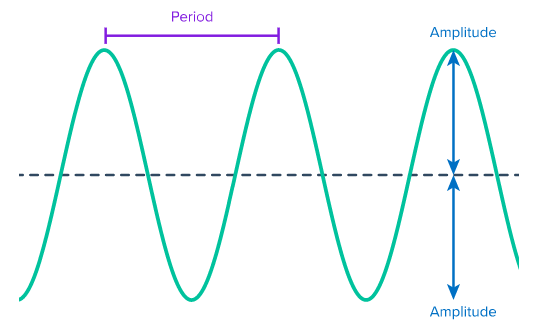 I – Graph of .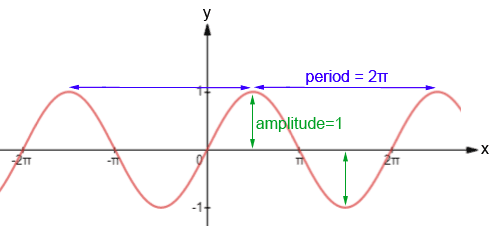 To reproduce this graph, you need to learn the characteristics of the graph over 1 period :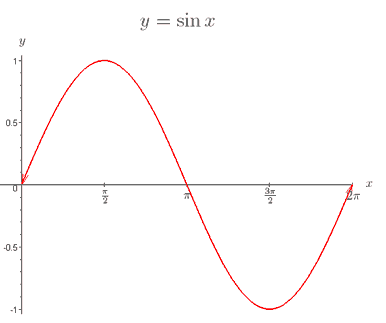 II – Graph of .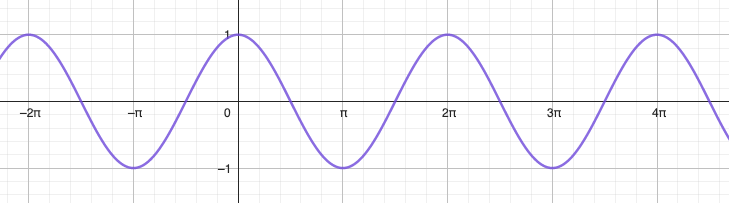 To reproduce this graph, you need to learn the characteristics of the graph over 1 period: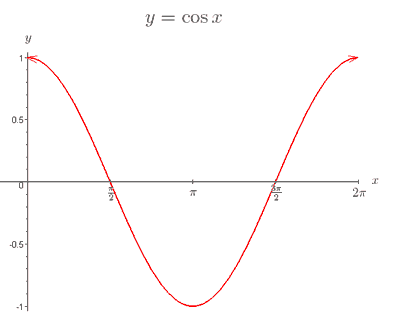 The two graphs are very similar. One is a horizontal translation of the other one.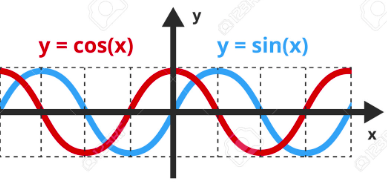 Hwk: p 233 # 1 – 11, 14, 15, 17, 20, 22 – 24. 